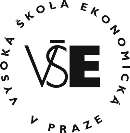 ŽÁDOST O PŘEVOD NA ÚČET SPOLUŘEŠITELENázev - číslo projektu:Jméno řešitele za VŠE:Název poskytovatele: Celková částka převodu:Měna:KčNázev instituce spolupříjemce: Jméno osoby spoluřešitele 
u spolupříjemce: Číslo bankovního účtu 
spolupříjemce pro platbu v Kč:Počet příloh: 1) PŘÍKAZCE OPERACE1) PŘÍKAZCE OPERACE1) PŘÍKAZCE OPERACE1) PŘÍKAZCE OPERACEKlasifikace úhrady (č. zakázky):Klasifikace úhrady (č. zakázky):Datum a podpis řešiteleDatum a podpis řešiteleDatum a podpis řešiteleDatum, podpis a razítko příkazce operace2) SPRÁVCE ROZPOČTU2) SPRÁVCE ROZPOČTU2) SPRÁVCE ROZPOČTU2) SPRÁVCE ROZPOČTUDatum, podpis a razítko správce rozpočtu3) OVV / PROJEKTOVÁ KANCELÁŘ3) OVV / PROJEKTOVÁ KANCELÁŘ3) OVV / PROJEKTOVÁ KANCELÁŘ3) OVV / PROJEKTOVÁ KANCELÁŘDatum, podpis a razítko4) HLAVNÍ ÚČETNÍ4) HLAVNÍ ÚČETNÍ4) HLAVNÍ ÚČETNÍ4) HLAVNÍ ÚČETNÍPřevzato k přezkoušení dne:Převzato k přezkoušení dne:Převzato k přezkoušení dne:Přezkoušení podpisových vzorů:Přezkoušení podpisových vzorů:Přezkoušení podpisových vzorů:Datum, podpis a razítko hlavního účetníhoDatum, podpis a razítko hlavního účetního